English II B Unit Two Exam ReviewThis is a basic review of topics that you will be asked to use when analyzing text.  If you complete this review you will get 5 points extra credit on the Exam.  Define an infinitive phrase: Give a few examples of infinitive phrases:Review MLA citationWrite a proper book MLA citation here:Define foreshadowing:Write an example of foreshadowing here:Review transition wordsReview claim and counterclaimWhat makes a strong counter-argument? Look at the following speech and annotate it.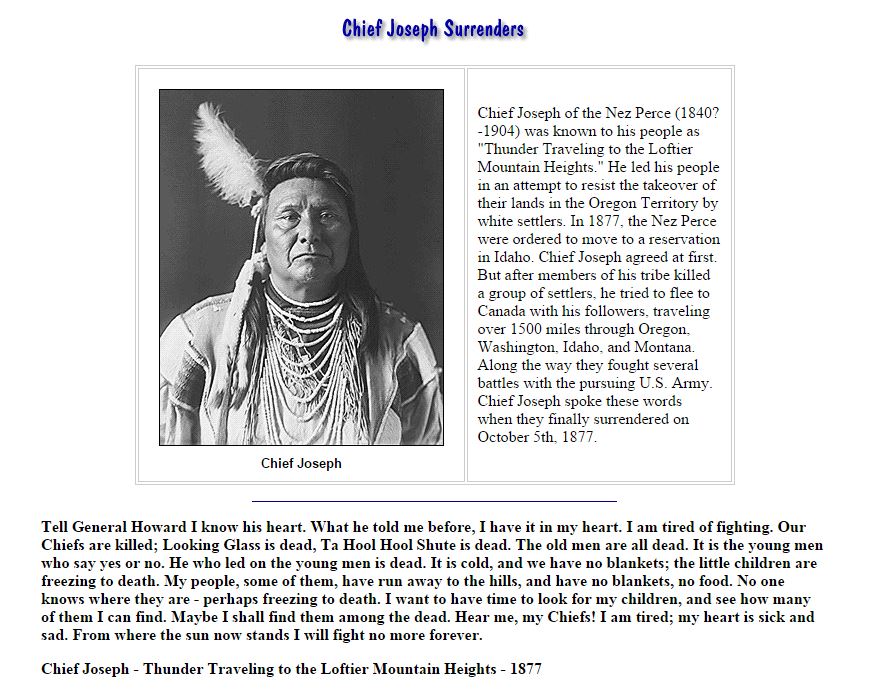 